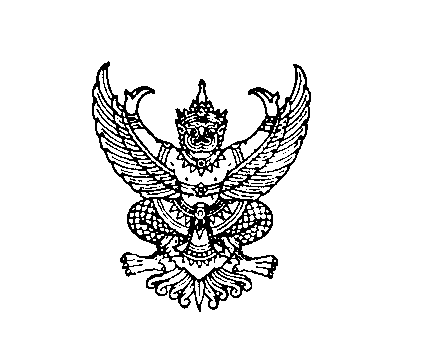 ประกาศวิทยาลัยเทคนิคเชียงรายเรื่อง    จัดตั้งกลุ่มชุมชนการเรียนรู้วิชาชีพ (PLC) กลุ่มที่ ….  สาขาวิชา…………………….. ประจำภาคเรียนที่ 2 ปีการศึกษา 2565--------------------------------		ด้วย คณะกรรมการขับเคลื่อนกระบวนการชุมชนการเรียนรู้ทางวิชาชีพ (PLC) ระดับสถานศึกษา ประจำปีการศึกษา 2565 ได้รับจดทะเบียนการจัดตั้งกลุ่มชุมชนการเรียนรู้วิชาชีพไว้แล้ว วิทยาลัยเทคนิคเชียงราย 
จึงออกประกาศให้ทราบดังนี้กลุ่มชุมชนการเรียนรู้วิชาชีพลำดับที่ …….. ประจำภาคเรียนที่ 2/2565กลุ่มชุมชนการเรียนรู้วิชาชีพ  ……………………………………. สมาชิกกลุ่ม3.1  ………………………………………………….		ครูสาขาวิชา…………………3.2	 ………………………………………………….	ครูสาขาวิชา…………………3.3  ………………………………………………….		ครูสาขาวิชา…………………3.4  ………………………………………………….		ครูสาขาวิชา…………………3.5  ………………………………………………….		ครูสาขาวิชา…………………		4.  ผู้เชี่ยวชาญประจำกลุ่ม  ……………………………    ตำแหน่งครู วิทยฐานะ ………………………		5.  ผู้บริหาร		   		     5.1  นายศรากร 	   บุญปถัมภ์		ผู้อำนวยการ		     5.2  นายสุรพงค์	   สันติพงค์		รองผู้อำนวยการ		     5.3  นายนปตรี	   อินเรือง		รองผู้อำนวยการ		     5.4  นายดนัย	   เกี๋ยงแก้ว		รองผู้อำนวยการ		     5.5  นางสาวกนิษฐา    เบ็ญชา		รองผู้อำนวยการ		6.  สถานที่ประชุมกลุ่ม		…………………………………………….		7.  วัน เวลา ประชุมกลุ่ม		ทุกวัน..................... เวลา .............. – .............. น.  สัปดาห์ละ  2  ชั่วโมง						เริ่มตั้งแต่ วัน..................... ที่ ........  ตุลาคม  2565 เป็นต้นไป		จึงประกาศมาเพื่อทราบโดยทั่วกันประกาศ  สั่ง  ณ  วันที่      ตุลาคม  พ.ศ. 2565    (นายศรากร   บุญปถัมภ์)   ผู้อำนวยการวิทยาลัยเทคนิคเชียงราย